DISHES AND THEIR ALLERGEN CONTENT DISHES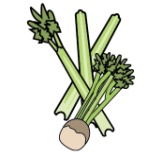 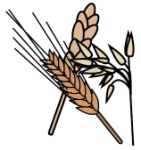 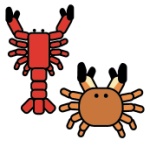 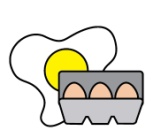 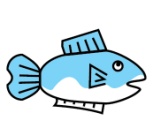 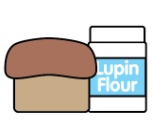 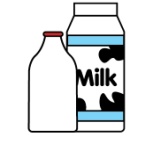 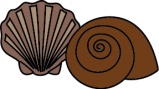 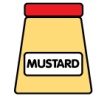 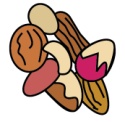 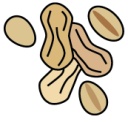 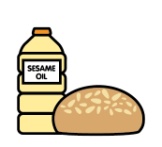 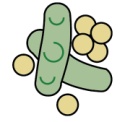 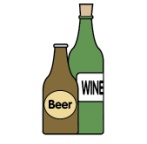 CeleryCereals containing glutenCrustaceansEggsFishLupinMilkMolluscMustardNutsPeanutsSesame seedsSoya DioxideTuna Salad [example]✓✓✓✓✓Review date:Reviewed by: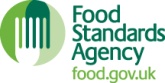 You can find this template, including more information at www.food.gov.uk/allergy